                                           муниципальное казенное дошкольное образовательное                                                                     учреждение города Новосибирска                                     «Детский сад № 238 комбинированного вида»    г. Новосибирск – 136, ул. Киевская 7/1, тел./факс 340-22-30                                                           ИНН 5404154277 КПП 540401001 ОГРН 1025401486604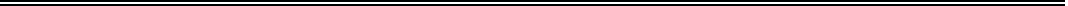 МКДОУ д/с 238 не участвует в международной образовательной деятельности.